DALAGUETE MANGO GROWERS FRUITS PRODUCER COOPERATIVE (DMGFPC)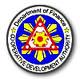 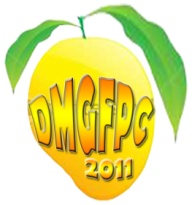 Casay, Dalaguete, CebuCIN: 0102071109www.dalaguetemango.weebly.comdalaguetemangogrower@yahoo.com								May 26, 2013				Memorandum No. 02, s. 2013To:	All BOD, AICOM Members, Treasurer and SecretarySir/Madam:	Warm Greetings!	This is to remind you that there will be a Regular BOD Meeting on May 26, Sunday, 2013 at 1:30 in the afternoon at Mr. Isidoro Entoma’s paternal house at ACADAB, Casay, Dalaguete, Cebu.	Agenda are the following:CDA-CGS updatesAudit Committee to conduct Social and Performance Audit reportsMinutes of the General Assembly to follow order of businessPhp 50,000.00 Livelihood Financial Assistance from the Provincial Board, Province of CebuProgram of Work is neededPACAP municipal level updatesRequirements returnedDOLE requirements indorsed from the municipalhttp://asiafoundation.org/MAG-UUGMAD Foundation updatesSeminarhttp://dalaguetemango.weebly.com/Treasurer and Accounting Reports for Special ProjectOther MattersAttendance is desired.								VICENTE LENARES								Chairman, DMGFPCPABLO GAMBOA			GEORGE LUMAYAGRICARDO BELAMIA			EUGENIA LUMAYAGSEGUNDINO JORGE			ROBERTO MONTEBONALEXANDER LUMAYAG		ARSULIN BEJAGANEDUARDO ENOPIA			LEONORA MONTEBON		gpl